Сюжетно-ролевая игра «Почта России».Цель: углубленное ознакомление с трудом работников связи, сформировать уважение к профессии почтальона,  научились детей оплачивать платежи, знать купюры денег и уметь с ними обращаться.Сюжетно-ролевые игры позволяют развивать творческие способности детей, их фантазию. В игре дети учатся вживаться в образ того или иного персонажа, играть определенную роль. Они имеют большое значение в социальной адаптации ребёнка, реализации его возможностей в будущем.Игра - основной вид деятельности дошкольника, она оказывает многогранное влияние на психическое развитие ребенка. В играх детей 6-7лет ярко появляются ролевые диалоги, с помощью которых выражаются отношения между персонажами, устанавливается игровое взаимодействие. Для качества выполнения роли важно отношение к ней ребенка. Поэтому следует иметь в виду, что старшие дошкольники неохотно выполняют роли, которые, по их представлениям, не соответствуют их полу. Так, мальчики отказываются исполнять роль воспитателя, в игре в школу соглашаются быть только учителем физкультуры.Современные дети мало знакомы с работой почты и почтовых работников, однако, «Почта – незаменимый помощник человека». Каждая профессия необходима нашему обществу. Работа почтальона до сих пор востребована. Почтовые работники вносят весомый вклад в улучшение жизни и развития страны.Предварительная работа с детьми:Беседы о разных формах почтовой связи: почта, телеграф, телефон, радио, Интернет; рассматривание иллюстративного материала по этой теме, расширение словарного запаса по теме (адресат, получатель, отправитель, курьер, посылка, бандероль, сургуч, штемпель и т.д.)Рассматривание и чтение детских книг: Н. Григорьева «Ты опустил письмо», Е. Мара «История одного пакета», А. Шейкина «Вести приходят так», С. Я. Маршака «Почта».Для реализации игры «Почта»  мы проделали огромную работу. Изготавливали вместе с детьми и с помощью родителей атрибуты:посылки;почтовые конверты;поздравительные открытки;марки;компьютер;банкомат; электронная очередь;сумки почтальона;и многое другое.Дети радовались этой игре, где каждый раз меняются свои должностные обязанности. Главное соблюдают правила, и умеют договариваться между собой. Дети научились оплачивать платежи, обращаться с деньгами, знают купюры денег и умеют с ними обращатьсяДетям предложили нарисовать праздничные открытки и отправить их, опустив в ящик «Почта». Затем почтальон раздал послания.Перед Новым годом ребята смогли написать письма Деду Морозу. Узнать, как запечатывается конверт, наклеивается марка. Интересно обыграли отправку и получение посылки от бабушки. Дети с огромным интересом играют, распределяют роли и в процессе игры выполняют свои задачи.Родители вместе с детьми наполняли  игру атрибутами.Воспитателями Галонской Ж.С. и Дыриной Л.М  21 декабря в музыкальном зале  был проведен мастер-класс для воспитателей МАДОУ № 9  по сюжетно-ролевой игре «Почта России».Воспитатели представили игру в виде презентации на проекторе. Игра «Почта России» была оформлена с большой наполняемостью, представлены отделы:окно №1 «Выдача посылок»,окно № 2 «Выдача пенсии»окно №3 «Платежи».Стеллажи с детской корреспонденцией, журналы, газеты, поделки руками детей.В подготовке игры активное участие приняли родители, которые сами предлагали свою помощь. На мастер-классе мы увидели результат этой игры среди коллег, которые обыгрывали сюжет «Лотерея» с большим интересом. В конце презентации игры разыграли лотерею в шуточной форме, все разошлись с хорошим настроением.Сюжетно-ролевая игра: ПОЧТАМы живём в эру господства информации.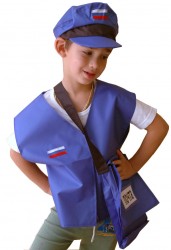 Именно благодаря тому, что люди научились сообщаться между собой сквозь огромные пласты времени и многочисленные километры пространства, человечество смогло сделать огромный шаг в своём развитии.Несмотря на то, что сейчас в мире информация уже способна передаваться с одного края земного шара на другой за доли секунды, мы не должны забывать о том, что всё началось с почты. И что, несмотря на современные технологии, эта область человеческой деятельности до сих пор функционирует и процветает.Играя в почту, ребёнок в детском саду не только познакомится с увлекательными процессами обмена информацией, но и поймёт, насколько важны эти процессы.Подписывая открытки и отправляя письма по почте, малыш не только обучится верно формулировать свои мысли и пожелания, но и поймёт, что, благодаря почте, на огромные расстояния могут передаваться не только тексты или изображения, но и человеческие эмоции и чувства.На фото: детский сюжетно-ролевой костюм «Почта». В него входит фуражка, накидка и сумка с надписью «Почта». Это недорогой и практичный костюм. Он сделан из плащевки, поэтому легко моется.